Calendars with Holidays - US Mar 2018, Apr 2018, May 2018◄ Jan 2018February  2018February  2018February  2018February  2018February  2018Mar 2018 ►SunMonTueWedThuFriSat2829 Classroom Expectations and Activity.SAT #2 Practice30SAT Practice #231SAT Practice #2Show vido on Pascals Triangle/sequence & Series1 Lesson 9.2 pg. 657 odds 5-492 Groundhog Day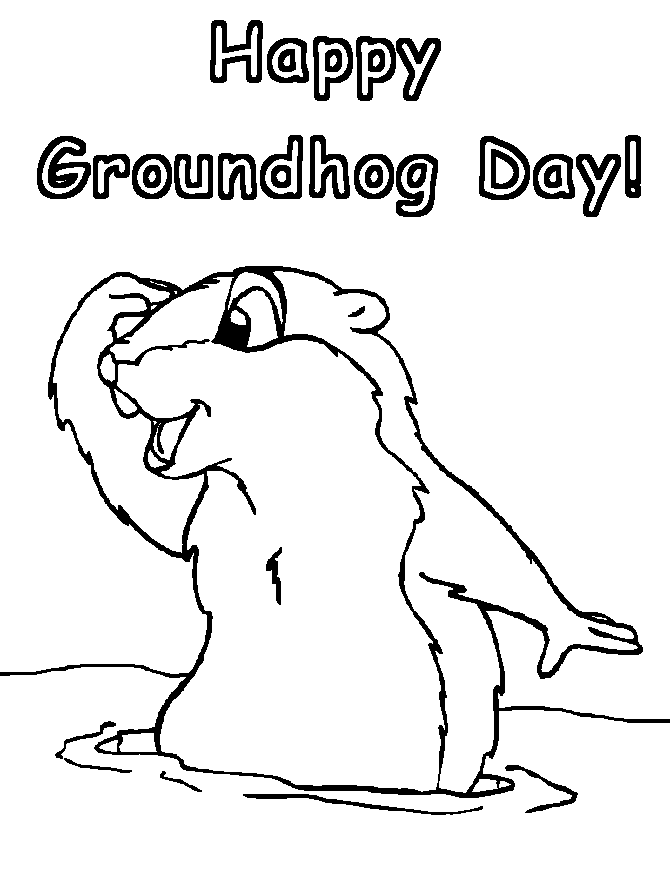 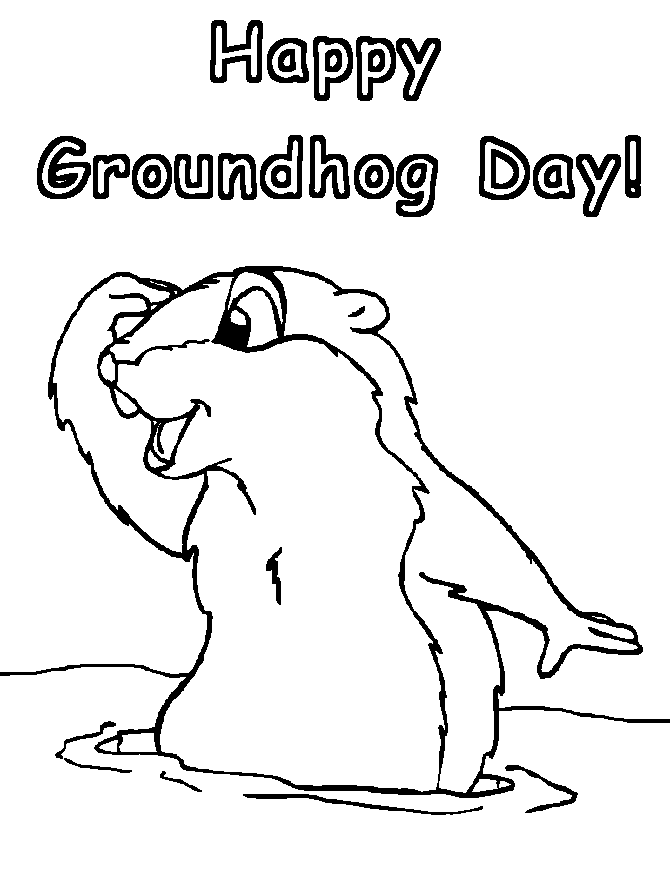 Lesson 9.2 Pg. 657Odds 51-73, Odds 83-87 Odds 91-933 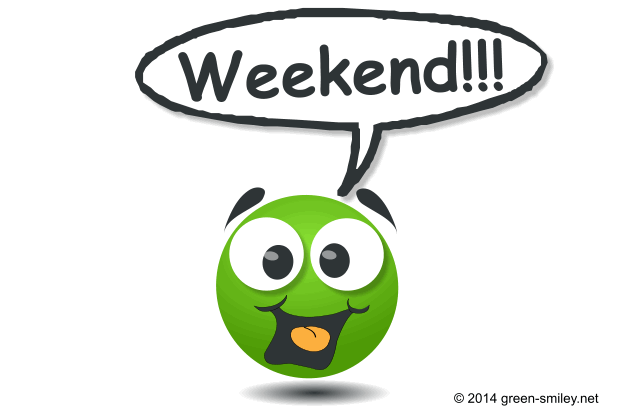 4 Super Bowl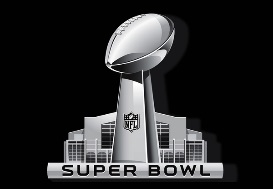 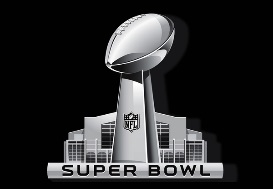 5 Lesson 9.3Pg. 667 1-4, odds 29-556 Lesson 9.3Pg. 668 odds 67-105, 115, 117, 1337 Lesson 9.1Pg. 647 1-5, E.O.O. 9-29, 67-708 Lesson 9.1Pg. 647 1-5, E.O.O. 9-29, 67-709 Start Quiz ReviewLesson 9.1Pg. 647 47-62, odds 85-95, 103-11210 11 12 Lincoln’s Birthday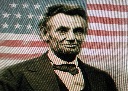 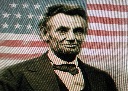 Formula Quiz Quiz Review 9.1-9.313 Quiz 9.1-9.3Start 9.4Problems (K+1)14 Valentine's Day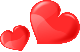 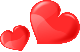 15 16 17 18 19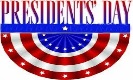 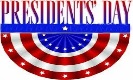 20 21 Int'l. Mother Language22 Washington’s Birthday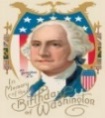 23 24 25 26 27 28 